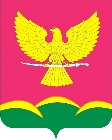 АДМИНИСТРАЦИЯ НОВОТИТАРОВСКОГОСЕЛЬСКОГО ПОСЕЛЕНИЯ ДИНСКОГО РАЙОНАПОСТАНОВЛЕНИЕот 13.12.2022                                                                                                  № 1058 ст. НовотитаровскаяО внесении изменений в постановление администрации Новотитаровского сельского поселения Динского района от 20.10.2021 № 531 «Об утверждении муниципальной программы «Комплексное развитие систем инженерно-коммунальной инфраструктуры на территории муниципального образования Новотитаровское сельское поселение на 2022-2024 годы»В связи с перераспределением средств финансирования программы, в соответствии с Федеральным законом от 06.10.2003 года №131-ФЗ «Об общих принципах организации местного самоуправления в Российской Федерации», на основании статьи 59 Устава Новотитаровского сельского поселения п о с т а н о в л я ю:1. Внести в постановление администрации Новотитаровского сельского поселения Динского района от 20.10.2021 № 531 «Об утверждении муниципальной программы «Комплексное развитие систем инженерно-коммунальной инфраструктуры на территории муниципального образования Новотитаровское сельское поселение на 2022-2024 годы», следующие изменения: 1) Приложение № 1 к программе «Перечень программных мероприятий» изложить в следующей редакции (прилагается).2. Финансово–экономическому отделу администрации Новотитаровского сельского поселения (Кожевникова) предусмотреть финансирование расходов по программе и произвести расходы на мероприятия, предусмотренные программой, в пределах объемов средств, предусмотренных на эти цели в бюджете Новотитаровского сельского поселения на 2022 год.3. Отделу ЖКХ, транспорта, малого и среднего бизнеса администрации Новотитаровского сельского поселения (Бондарь): разместить настоящее постановление на сайте Новотитаровского сельского поселения, обеспечить выполнение мероприятий программы.4. Контроль за выполнением настоящего постановления оставляю за собой.5. Настоящее постановление вступает в силу после его подписания.Глава Новотитаровскогосельского поселения                                                                               С.К. КошманПРИЛОЖЕНИЕк постановлению администрации Новотитаровского сельского поселения Динского районаот 13.12.2022 № 1058Приложение № 1к программе «Комплексное развитие систем инженерно-коммунальной инфраструктуры на территории муниципального образования Новотитаровское сельское поселение на 2022-2024 годы»Перечень программных мероприятийНачальник отдела ЖКХ транспорта, малого и среднего бизнеса                                                  М.М. Бондарь№п/пНаименование мероприятияЦели реализации мероприятийИсточники финансированияФинансирование, тыс.рубФинансирование, тыс.рубФинансирование, тыс.руб№п/пНаименование мероприятияЦели реализации мероприятийИсточники финансирования2022 год2023 год2024 год1Организация теплоснабженияОрганизация теплоснабженияБюджет поселения0002Организация газоснабженияОрганизация газоснабжениябюджет поселения3686,80534300030002.1Изыскательские, проектные работы по газоснабжениюОбеспечение газоснабжениябюджет поселения0002.3Государственная экспертизаЭкспертиза проектной документациибюджет поселения0002.4Авторский надзорОбеспечение газоснабжениябюджет поселения0002.5Строительно-монтажные работы, подготовка документации для ввода в эксплуатациюОбеспечение газоснабжениябюджет поселения0002.6Техническая эксплуатация систем газоснабженияОбеспечение газоснабжениябюджет поселения2499300030002.7Подключение здания котельной №25 Обеспечение газоснабжениябюджет поселения1086,80534002.8Технический надзорОбеспечение газоснабжениябюджет поселения11002.9Строительство наружного газопровода высокого давления на объекте строительства: «Строительство блочно-модульной котельной с подводящими инженерными коммуникациями мощностью 1,2 МВт в ст. Новотитаровская, ул. Продольная, 23Б»Обеспечение газоснабжениябюджет поселения90003Организация водоснабженияОрганизация водоснабжениябюджет поселения14560,627782637,63.1Изготовление проектно-сметной документацииОбеспечение водоснабжениябюджет поселения0003.2Государственная экспертиза Экспертиза проектной документациибюджет поселения0003.3Приобретение материалов, прокладка водопроводных сетейОбеспечение водоснабжениябюджет поселения2560,6003.4Софинансирование мероприятий по водоснабжению (изготовление проекта)Обеспечение водоснабжениябюджет поселения0003.5Модернизация водопроводных сетей, прокладка труборповодов, переключение абонентовОбеспечение водоснабжениябюджет поселения1200027782637,64Реализация мероприятий по обеспечению в целях жилищного строительства земельных участков инженерной инфраструктуры, в том числе предоставленных(предоставляемых)семьям, имеющим трех и более детей, а также под стандартное жилье и жилье из быстровозводимых конструкцийРеализация мероприятий по обеспечению в целях жилищного строительства земельных участков инженерной инфраструктуры, в том числе предоставленных(предоставляемых)семьям, имеющим трех и более детей, а также под стандартное жилье и жилье из быстровозводимых конструкцийРеализация мероприятий по обеспечению в целях жилищного строительства земельных участков инженерной инфраструктуры, в том числе предоставленных(предоставляемых)семьям, имеющим трех и более детей, а также под стандартное жилье и жилье из быстровозводимых конструкций7700,0004.1Проект водоснабжения микрорайона «Северный» ст. НовотитаровскаяОбеспечение водоснабжениякраевой бюджет7315004.1Проект водоснабжения микрорайона «Северный» ст. НовотитаровскаяОбеспечение водоснабжениябюджет поселения385005Организация водоотведенияОрганизация водоотведенияБюджет поселения6695250025005.1Очистка ливневой канализации, водоотводных каналовОбеспечение водоотведенияБюджет поселения1861,3245005005.2Устройство ливневой канализацииОбеспечение водоотведенияБюджет поселения0150015005.3Прокладка водоотводных каналовОбеспечение водоотведенияБюджет поселения260005.4Технический надзор, строительный контрольОбеспечение водоотведенияБюджет поселения30005.5Обслуживание ливневой канализацииОбеспечение водоотведенияБюджет поселения500005.6Работы по откачки талых и ливневых вод помпой с территории Обеспечение водоотведенияБюджет поселения4005005005.7Приобретение очистных сооруженийОбеспечение водоотведенияБюджет поселения3040005.8Устройство ливневой канализации от д.52/13 по ул. Кузнечная до д. 25 по ул. Коммунаров, по ул. Коммунаров от д. 25 до д. 15/1 в ст. НовотитаровскаяОбеспечение водоотведенияБюджет поселения2103,676ВсегоВсегоВсего34142,4053482788137,6